Atoms and States of Matter/Elements, Compounds, and Mixtures Study GuideAtoms:Everything in the universe is made up of tiny particles called _____________.Atoms cannot be _______________ into smaller pieces.Diagram of an atom: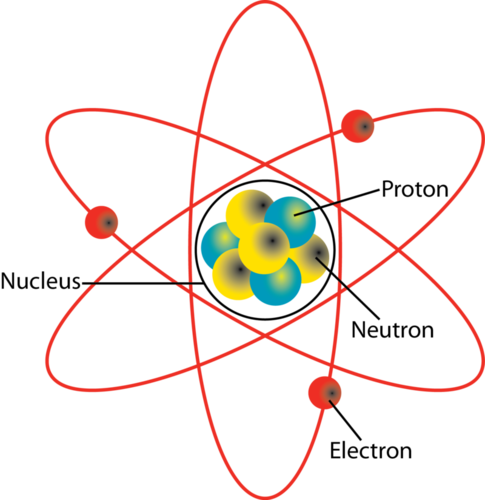 States of MatterChanges of state:Solidification: ________________________________________________________________________________________________Melting: _______________________________________________________________________________________________________Condensation: ________________________________________________________________________________________________Vaporization: _________________________________________________________________________________________________Sublimation: __________________________________________________________________________________________________Depositions: __________________________________________________________________________________________________Density:The equation for density is _________________________________________________________________________________.Density is a ___________________________________ between the amount of _______________ an object has and the amount of _______________________ (volume) that same object takes up.  Metals such as iron, gold, and lead have ____________________ densities and will feel ___________________.  Gases such as oxygen, and nitrogen, which have a mass, have ________________________ densities and are very _____________________.  What units can we use to measure mass? _________________________________________________________________What units can we use to measure volume? ______________________________________________________________Elements and Compounds:Elements are always composed of the same type of _________________________.  All of the elements on the periodic table are ______________________________ of elements.  _____________________________ form when 2 or more ____________________________ elements form ______________________________ bonds.  Compounds of the same elements have very different ____________________________ of the individual elements.  For example, ______________________ (Na) is a highly reactive Alkali Metal and ___________________________ (Cl) is a highly reactive Halogen.  Sodium and chlorine chemically combine to form NaCl (sodium chloride) more commonly known as _________________.  Elements have symbols of 1 or 2 letters and there will only be 1 ___________________ letter.Compounds will have ___________________________ 2 capital letters, sometimes many more.Compounds and Mixtures:Compounds and mixtures are different because of ______________________________________________________.  Compounds can only be separated by breaking the _______________________________________ between the elements.   Breaking the chemical bonds will _______________________ new substances.  Mixtures can be separated by physical means.  Some examples of physical separations are __________________________, distillation, breaking, using a magnet, _______________________________, density, ______________________, and others.  When mixtures are separated, no new substances are _____________________________.Homogeneous vs. Heterogeneous mixturesA ___________________________________ mixture is when a mixture is _________________________ throughout.  Each substance is ___________________________ throughout the whole mixture.  A _________________________ mixture is not uniform throughout and the _____________________________________________________.  Some examples of _________________________________ mixtures are sand, and saltwater.  Some examples of ______________________________ mixtures are oil and water, sand and water, Chemical makeup of the atmosphere:Nitrogen 78%, Oxygen 21%, Argon 0.9%, Carbon Dioxide 0.3%, trace amounts of other gasesSample TCAP QuestionsWhat is the smallest unit of matter that cannot be broken down into smaller substances? ProtonsNeutronsElectronsAtomsWhich statement is true about the clouds, a chair, and a lakeThey are all living thingsThey are all liquidsThey are all made up of atomsThey are made of the same elementsParticles in a substance are widely separated and move independently from place to place.  The substance could be aSolid only.Gas only.Gas or solid only.Gas, liquid, or solid.Which diagram best shows the type of particle arrangement of a gas?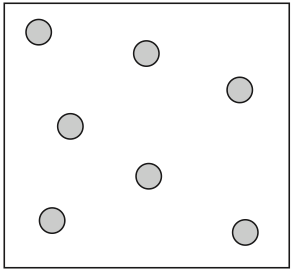 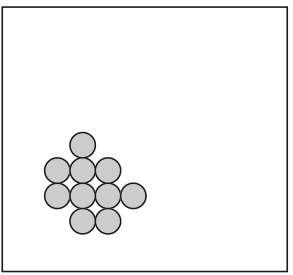 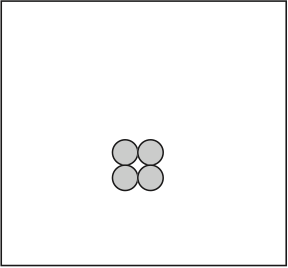 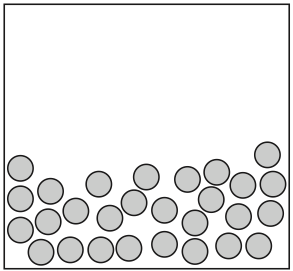 Diagrams of molecular arrangements are shown below.  A solid is best shown in diagram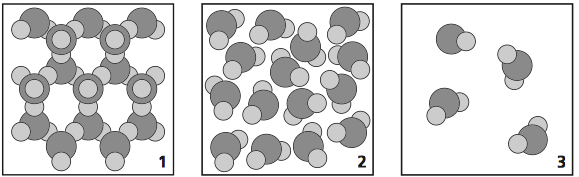 33 and 11 2 and 3Each particle in a sample of matter vibrates but does not move from its location.  In what state of matter is the sample?LiquidSolidGasPlasmaWhen liquid water freezes to form ice the molecules areLosing energyGaining energyEnergy is staying the sameUnable to tellGiven the following chart, what is the order of elements from the most dense to the least denseAliminum, Gold, Mercury, IronGold, Iron, Mercury, AluminumIron, Gold, Aluminum, MercuryGold, Mercury, Iron, AluminumGiven the formula D=M/V, what is the density of a rock measuring 64 grams and 16 cm30.25 g/cm34 g/cm38 g/cm31 g/cm3 Which of the following is a compoundHeN2HClO Which of the following is an elementNaClH2OO2CO2Tess has an unknown substance and after a chemical reaction she has 2 new substances with different properties.  She can conclude that the original substance was anElementCompoundMixtureOxygenJayden separates substances by sorting them into groups.  After separating them, each group has different properties.  Jayden can conclude that the original substance was anElementCompoundMixtureCarbon DioxideWhich of the following is a heterogeneous mixtureA layered cakeOil and waterA cup of teaSaltThe process of a solid turning into a gas is calledCondensationVaporizationSolidificationSublimationWhen Cole separates iron from salt why is it considered a physical separationBecause he broke the chemical bonds between salt and ironBecause he used physical means and did not change either substanceBecause there was a chemical reaction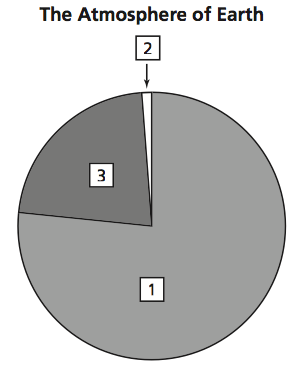 Because it took energy to remove the ironWhich gas is represented by the number 1 in the graph?ArgonHydrogenNitrogenOxygen Subatomic particleLocationChargeMassState of MatterEnergyParticle movementParticle arrangementElementDensityAluminum2.7 g/cm3Iron7.9 g/cm3Gold19.3 g/cm3Mercury13.5 g/cm3